St Mungo’s Academy School Improvement Plan Session 2023-24 – Curriculum 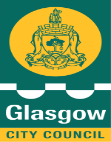 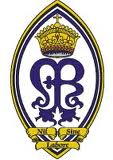 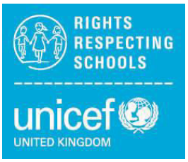 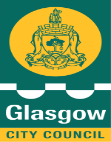 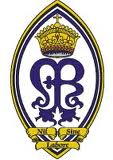 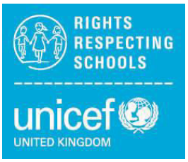 Challenge 2: “Catholic schools aim to help all students to develop their fullest potential, preparing them for life, informing their minds and forming their characters so that they can contribute with others, and above all with God, to the transformation of their world” - This is our FaithWe will Improve our curriculumChallenge 2: “Catholic schools aim to help all students to develop their fullest potential, preparing them for life, informing their minds and forming their characters so that they can contribute with others, and above all with God, to the transformation of their world” - This is our FaithWe will Improve our curriculumChallenge 2: “Catholic schools aim to help all students to develop their fullest potential, preparing them for life, informing their minds and forming their characters so that they can contribute with others, and above all with God, to the transformation of their world” - This is our FaithWe will Improve our curriculumChallenge 2: “Catholic schools aim to help all students to develop their fullest potential, preparing them for life, informing their minds and forming their characters so that they can contribute with others, and above all with God, to the transformation of their world” - This is our FaithWe will Improve our curriculumChallenge 2: “Catholic schools aim to help all students to develop their fullest potential, preparing them for life, informing their minds and forming their characters so that they can contribute with others, and above all with God, to the transformation of their world” - This is our FaithWe will Improve our curriculumMission 1: We will review our BGE CurriculumMission 1: We will review our BGE CurriculumMission 1: We will review our BGE CurriculumMission 1: We will review our BGE CurriculumMission 1: We will review our BGE CurriculumCommitments(sprints)Expected OutcomesMeasures of ImpactLead ResponsibilityTarget DateWithin our BGE course we will look for opportunities for our young people to participate, and achieve qualifications within the context of wider achievement “You are the light of the world. A city set on a hill cannot be hidden. Nor do people light a lamp and put it under a basket, but on a stand, and it gives light to all in the house. In the same way, let your light shine before others, so that they may see your good works and give glory to your Father who is in heaven.Matthew 5:14-16The majority (over 50%) of young people will access wider achievement opportunities e.g. Mental Health AwardAlmost all (Over 90%) of young people who access wider achievement opportunities will be able to talk about how wider achievement improves their confidence and skillsWider achievement data included in tracking data Self-evaluation and pupil feedback on skills developmentSLT - A QuinnDepartmental Wider achievement opportunities identified by end June 2023 New tracking system to be introduced August 2023.  Wider Achievement tracking to be updated termlySE and pupil participation activities to be carried out termlyTo further develop opportunities for departments to work together in a collaborative IDL project e.g. sustainability, enterprise, STEMAlmost all (over 90%) of young people develop skills (in line with the SMA LC skills framework) and understand how these are transferable to all subject areasSkills matrix and pupil participation questionnaires show pupils are able to link learning between subjectsSelf-evaluation through focus groups and questionnairesFaculty/departmental meeting minutesLesson plansSLT - A QuinnIDL Opportunities to be identified August 2023Skills Matrix updated termly Challenge 2:	“And it is my prayer that your love may abound more and more, with knowledge and all discernment” Philippians 1-9 Jesus calls on us to put our gifts and talents to use. Using his example, we will offer opportunities for our young people as we:Improve Our CurriculumChallenge 2:	“And it is my prayer that your love may abound more and more, with knowledge and all discernment” Philippians 1-9 Jesus calls on us to put our gifts and talents to use. Using his example, we will offer opportunities for our young people as we:Improve Our CurriculumChallenge 2:	“And it is my prayer that your love may abound more and more, with knowledge and all discernment” Philippians 1-9 Jesus calls on us to put our gifts and talents to use. Using his example, we will offer opportunities for our young people as we:Improve Our CurriculumChallenge 2:	“And it is my prayer that your love may abound more and more, with knowledge and all discernment” Philippians 1-9 Jesus calls on us to put our gifts and talents to use. Using his example, we will offer opportunities for our young people as we:Improve Our CurriculumChallenge 2:	“And it is my prayer that your love may abound more and more, with knowledge and all discernment” Philippians 1-9 Jesus calls on us to put our gifts and talents to use. Using his example, we will offer opportunities for our young people as we:Improve Our CurriculumMission 2: Departments to look for opportunities to increase attainment and achievement for all pupilsMission 2: Departments to look for opportunities to increase attainment and achievement for all pupilsMission 2: Departments to look for opportunities to increase attainment and achievement for all pupilsMission 2: Departments to look for opportunities to increase attainment and achievement for all pupilsMission 2: Departments to look for opportunities to increase attainment and achievement for all pupilsCommitments(sprints)Expected OutcomesMeasures of ImpactLead ResponsibilityTarget DateTo improve opportunities for pupils to increase attainment and achievement through initiatives such as:* SCQF Ambassador Programme* Further development of the Alternative Curricular Programme“For we are his workmanship, created in Christ Jesus for good works, which God prepared beforehand, that we should walk in them.”- Ephesians 2:10Continued improvement in line with trends for SQA/SCQF attainment The majority (over 50%) of young people will achieve additional qualifications/awards outwith their core curriculum e.g. ASDAN, John Muir, DofE, Personal Achievements/ Volunteering AwardsUse the Insight data, Self-evaluation and tracking data analysis to ensure appropriate course choice for pupils at all levelsAlmost all learners will achieve additional qualifications both within the curricular framework and within PSHE programmePupils identified for alternative curriculum opportunities and embark on courseSLT - A QuinnSLT – M RuddyOngoing from June 2023SCQF Programme to be Introduced June 2023 with Bronze award to be achieved by end of term 1September 2023Challenge 2:	Now to him who is able to do far more abundantly than all that we ask or think, according to the power at work within us, Rely On God's Wisdom To Live Up To Your Potential. Ephesians 3:20Jesus commands us to serve others and to achieve our fullest potential. As such, we will support learners to do so as we:Improve Our CurriculumChallenge 2:	Now to him who is able to do far more abundantly than all that we ask or think, according to the power at work within us, Rely On God's Wisdom To Live Up To Your Potential. Ephesians 3:20Jesus commands us to serve others and to achieve our fullest potential. As such, we will support learners to do so as we:Improve Our CurriculumChallenge 2:	Now to him who is able to do far more abundantly than all that we ask or think, according to the power at work within us, Rely On God's Wisdom To Live Up To Your Potential. Ephesians 3:20Jesus commands us to serve others and to achieve our fullest potential. As such, we will support learners to do so as we:Improve Our CurriculumChallenge 2:	Now to him who is able to do far more abundantly than all that we ask or think, according to the power at work within us, Rely On God's Wisdom To Live Up To Your Potential. Ephesians 3:20Jesus commands us to serve others and to achieve our fullest potential. As such, we will support learners to do so as we:Improve Our CurriculumChallenge 2:	Now to him who is able to do far more abundantly than all that we ask or think, according to the power at work within us, Rely On God's Wisdom To Live Up To Your Potential. Ephesians 3:20Jesus commands us to serve others and to achieve our fullest potential. As such, we will support learners to do so as we:Improve Our CurriculumMission 3: Further develop our tracking and monitoring proceduresMission 3: Further develop our tracking and monitoring proceduresMission 3: Further develop our tracking and monitoring proceduresMission 3: Further develop our tracking and monitoring proceduresMission 3: Further develop our tracking and monitoring proceduresCommitments(sprints)Expected OutcomesMeasures of ImpactLead ResponsibilityTarget DateTo further develop our tracking and monitoring systems both within the BGE and SP to ensure that all young people achieve to their highest potential.Learner conversations will take place before each tracking interval with all class teachers, and after within PSHE and with key adult.“And we urge you, brothers, admonish the idle, encourage the fainthearted, help the weak, be patient with them all.” 1 Thessalonians 5:14Almost all (over 90%) of learners are able to discuss their learner journey (with levels) and elaborate on the next steps needed to improve.Analysis of the tracking data with identification of pupils not meeting the standard and completion of a needs analysis and PLPPupil Participation feedback Learner conversationsTracking and skills profilesFocus groupsSLT - A Quinn New tracking system introduced August 2023Reviews at each tracking period on school calendar Evaluative Comment (HGIOS 4 Link Outcome to QI Challenge Questions)How well do all staff understand their role and responsibility in supporting learners’ health and wellbeing?How well do children and young people show consideration for others and demonstrate positive behaviour and relationships?How well do we ensure that all staff undertake regular professional learning around legislation, statutory requirements and codes of practice?How well can we demonstrate improved attainment for groups and individuals facing barriers to learning, including poverty?How well does our school ensure that the curriculum is designed to develop and promote equality and diversity, eliminate discrimination?Evaluative Comment (HGIOS 4 Link Outcome to QI Challenge Questions)How well do all staff understand their role and responsibility in supporting learners’ health and wellbeing?How well do children and young people show consideration for others and demonstrate positive behaviour and relationships?How well do we ensure that all staff undertake regular professional learning around legislation, statutory requirements and codes of practice?How well can we demonstrate improved attainment for groups and individuals facing barriers to learning, including poverty?How well does our school ensure that the curriculum is designed to develop and promote equality and diversity, eliminate discrimination?Evaluative Comment (HGIOS 4 Link Outcome to QI Challenge Questions)How well do all staff understand their role and responsibility in supporting learners’ health and wellbeing?How well do children and young people show consideration for others and demonstrate positive behaviour and relationships?How well do we ensure that all staff undertake regular professional learning around legislation, statutory requirements and codes of practice?How well can we demonstrate improved attainment for groups and individuals facing barriers to learning, including poverty?How well does our school ensure that the curriculum is designed to develop and promote equality and diversity, eliminate discrimination?Evaluative Comment (HGIOS 4 Link Outcome to QI Challenge Questions)How well do all staff understand their role and responsibility in supporting learners’ health and wellbeing?How well do children and young people show consideration for others and demonstrate positive behaviour and relationships?How well do we ensure that all staff undertake regular professional learning around legislation, statutory requirements and codes of practice?How well can we demonstrate improved attainment for groups and individuals facing barriers to learning, including poverty?How well does our school ensure that the curriculum is designed to develop and promote equality and diversity, eliminate discrimination?Evaluative Comment (HGIOS 4 Link Outcome to QI Challenge Questions)How well do all staff understand their role and responsibility in supporting learners’ health and wellbeing?How well do children and young people show consideration for others and demonstrate positive behaviour and relationships?How well do we ensure that all staff undertake regular professional learning around legislation, statutory requirements and codes of practice?How well can we demonstrate improved attainment for groups and individuals facing barriers to learning, including poverty?How well does our school ensure that the curriculum is designed to develop and promote equality and diversity, eliminate discrimination?